DOMANDA PER INTERPELLO REGIONALE E NAZIONALE PER LA COPERTURA DI POSTI               DISPONIBILI E VACANTI PROFILO D.S.G.A. DA PARTE DEL PERSONALE ASSISTENTE AMMINISTRATIVO IN SERVIZIO PRESSO LE ISTITUZIONI SCOLASTICHE – A.S.2023-24 AVVERTENZALa compilazione del presente modulo di domanda avviene secondo le disposizioni previste dal D.P.R. 28 dicembre 2000, n. 445, "TESTO UNICO DELLE DISPOSIZIONI LEGISLATIVE E REGOLAMENTARI IN MATERIA DI DOCUMENTAZIONE AMMINISTRATIVA".I dati riportati dall'aspirante assumono valore di dichiarazioni sostitutive di certificazione rese ai sensi dell'articolo 46; vigono, al riguardo, le disposizioni di cui all'articolo 76 che prevedono conseguenze di carattere amministrativo e penale per l'aspirante che rilasci dichiarazioni non corrispondenti a verità.  All’U.S.R. Emilia-Romagna - Ufficio VIII Ambito Territoriale di ModenaIl/La sottoscritt....Cognome e Nome	Codice Fiscale  	Nato a	il	Recapito: via  	Comune	Recapito telefonico	Email  	con incarico a tempo indeterminato/determinato in qualità di ASSISTENTE AMMINISTRATIVOtitolare presso  	Prov.  	Cod. Meccanografico  	in servizio presso  	Prov.  	Cod. Meccanografico  	in qualità di  	DICHIARAai sensi delle disposizioni previste dal D.P.R. n. 445/2000:SEZIONE A - TITOLI DI STUDIO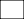 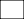 SEZIONE B - TITOLI DI SERVIZIO (punti 2 per ogni anno)SEZIONE C - CREDITI PROFESSIONALIC1 - INCARICHI svolti in sostituzione del RESPONSABILE AMMINISTRATIVO (punti 6 per ogni anno o frazione superiore a 6 mesi)C2 - INCARICHI svolti in sostituzione del DIRETTORE S.G.A. (punti 12 per ogni anno o frazione superiore a 6 mesi)TOTALE sez. C (C1 + C2) – punti  	TABELLA RIASSUNTIVA PUNTEGGIODICHIARA ALTRESI’di non avere rifiutato analogo incarico conferito ai sensi dell’art. 47 del CCNL nella propria istituzione scolastica di titolarità; di essere titolare della seconda posizione economica;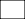 di essere titolare della prima posizione economica;Il/La sottoscritt… inoltre esprime le seguenti preferenze (indicare un numero progressivo da  10 ove 1 rappresenta la priorità di scelta)       MOIC80700B	IC – SESTOLAData	/	/		FIRMA  	Anno ScolasticoIstitutodalalpuntiTotale C1Totale C1Totale C1Totale C1Anno ScolasticoIstitutodalalpuntiTotale C2Totale C2Totale C2Totale C2A - TITOLI DI STUDIOB - TITOLI DI SERVIZIOC - CREDITI PROFESSIONALITOTALE PUNTEGGIO